حضرات السادة والسيدات،ت‍حية طيبة وبعد،1	ينظم الاتحاد الدولي للاتصالات (ITU) منتدى إقليمياً للتقييس بشأن سد الفجوة التقييسية وتتكرم هيئة تنظيم الاتصالات في الهند (TRAI) باستضافته في 20 سبتمبر 2016 في فندق Claridges Hotel في نيودلهي (الهند). وسيُعقد المنتدى بالترادف مع اجتماع الفريق الإقليمي لمنطقة آسيا وأوقيانوسيا التابع للجنة الدراسات 3 بقطاع تقييس الاتصالات (SG3RG-AO) الذي سيُعقد في نفس المكان في الفترة من 20 إلى 23 سبتمبر 2016.وسيفتتح المنتدى في الساعة 0930. وسيبدأ تسجيل المشاركين في الساعة 0830.2	ستجرى المناقشات باللغة الإنكليزية فقط.3	وباب المشاركة مفتوح أمام الدول الأعضاء في الاتحاد وأعضاء القطاع والمنتسبين والمؤسسات الأكاديمية وأمام أيّ شخص من أيّ بلد عضو في الاتحاد يرغب في المساهمة في العمل. ويشمل ذلك الأفراد الذين هم أيضاً أعضاء في المنظمات الدولية والإقليمية والوطنية. والمشاركة في المنتدى مجانية.4	ويتمثل الهدف الرئيسي للحدث في توفير منتدى مفتوح لمناقشة وتبادل وجهات النظر حول عدد من مواضيع التقييس التي تناقَش في قطاع تقييس الاتصالات وتسليط الضوء على الأنشطة ذات الصلة المتعلقة ببرنامج سد الفجوة التقييسية (BSG). ويشمل الجمهور المستهدف بهذا الحدث الدول الأعضاء في الاتحاد والهيئات الوطنية المعنية بوضع المعايير ومنظمي تكنولوجيا المعلومات والاتصالات وشركات تكنولوجيا المعلومات والاتصالات وهيئات البحوث في مجال تكنولوجيا المعلومات والاتصالات وموردي الخدمات والهيئات الأكاديمية.5	ويمكن الاطلاع على مشروع البرنامج في الملحق 1 بهذه الرسالة المعممة. وسيتاح أيضاً مشروع برنامج المنتدى في الموقع الإلكتروني للاتحاد في العنوان التالي: http://www.itu.int/en/ITU-T/Workshops-and-Seminars/bsg/
201609/Pages/default.aspx. وسيخضع هذا الموقع الإلكتروني للتحديث بانتظام كلما وردت معلومات جديدة أو معدلة. ويرجى من المشاركين المواظبة على زيارته للاطلاع على أحدث المعلومات.6	وستتاح في الموقع الإلكتروني للاتحاد المذكور أعلاه معلومات عامة للمشاركين بما في ذلك الإقامة في الفنادق ووسائل النقل ومتطلبات الحصول على التأشيرة.7	ولتمكين الاتحاد من اتخاذ الترتيبات اللازمة المتعلقة بتنظيم المنتدى، أكون شاكراً لو تكرمتم بالتسجيل من خلال الاستمارة المتاحة في الموقع الإلكتروني: http://itu.int/reg/tmisc/3000915، بأسرع ما يمكن ولكن في موعد أقصاه 4 سبتمبر 2016. ويرجى ملاحظة أن التسجيل المسبق للمشاركين في الأحداث التي ننظمها يجري على الخط حصراً. وسيكون بإمكان المشاركين أيضاً التسجيل في موقع الحدث يوم انعقاده.8	وأود أن أذكّركم بأن على مواطني بعض البلدان الحصول على تأشيرة للدخول إلى الهند وقضاء بعض الوقت فيها. ويجب طلب التأشيرة من المكتب (السفارة أو القنصلية) الذي يمثل الهند في بلدكم، أو من أقرب مكتب من بلد المغادرة في حالة عدم وجود مثل هذا المكتب في بلدكم. وتتاح معلومات إضافية بشأن متطلبات الحصول على التأشيرة في الموقع الإلكتروني الخاص بالحدث http://www.itu.int/en/ITU-T/Workshops-and-Seminars/bsg/201609/Pages/default.aspx تحت بند معلومات عملية.وتفضلوا بقبول فائق التقدير والاحترام.تشيساب لي
مدير مكتب تقييس الاتصالاتالملحقات: 1ANNEX 1(to TSB Circular 239)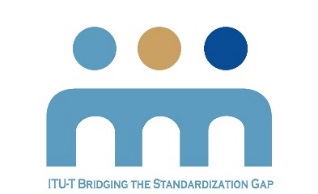 Regional Standardization Forum for 
Bridging the Standardization Gap (BSG) New Delhi, India, 20 September 2016___________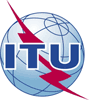 الاتحـاد الدولـي للاتصـالاتمكتب تقييس الاتصالات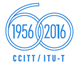 جنيف، 19 أغسطس 2016المرجع:TSB Circular 239
BSG/LSإلى:-	إدارات الدول الأعضاء في الاتحاد؛-	أعضاء قطاع تقييس الاتصالات؛-	المنتسبين إلى قطاع تقييس الاتصالات؛-	الهيئات الأكاديمية المنضمة إلى الاتحادالهاتف:+41 22 730 5884إلى:-	إدارات الدول الأعضاء في الاتحاد؛-	أعضاء قطاع تقييس الاتصالات؛-	المنتسبين إلى قطاع تقييس الاتصالات؛-	الهيئات الأكاديمية المنضمة إلى الاتحادالفاكس:+41 22 730 5853إلى:-	إدارات الدول الأعضاء في الاتحاد؛-	أعضاء قطاع تقييس الاتصالات؛-	المنتسبين إلى قطاع تقييس الاتصالات؛-	الهيئات الأكاديمية المنضمة إلى الاتحادالبريد الإلكتروني:tsbbsg@itu.intنسخة إلى:-	رؤساء ل‍جان الدراسات بقطاع تقييس الاتصالات ونواب‍هم؛-	مدير مكتب تنمية الاتصالات؛-	مدير مكتب الاتصالات الراديوية؛-	أعضاء الفريق الإقليمي ل‍منطقة آسيا وأوقيانوسيا التابع للجنة الدراسات 3 (SG3RG-AO)؛-	مدير ال‍مكتب الإقليمي للات‍حاد لمنطقة آسيا وال‍محيط الهادئ، بانكوك؛-	وزير الاتصالات، الهند؛-	 البعثة الدائمة للهند في جنيفالموضوع:المنتدى الإقليمي للتقييس الذي ينظمه الاتحاد بشأن سد الفجوة التقييسية (BSG) - منطقة آسيا وأوقيانوسيا (نيودلهي، الهند، 20 سبتمبر 2016)المنتدى الإقليمي للتقييس الذي ينظمه الاتحاد بشأن سد الفجوة التقييسية (BSG) - منطقة آسيا وأوقيانوسيا (نيودلهي، الهند، 20 سبتمبر 2016)8:30 - 09:30​RegistrationMorning 1Opening Ceremony Morning 2​Introduction to ITU-T's activities in Bridging the Standardization Gap (BSG)Case studies on Bridging the Standardization Gap​The impact of standardization on innovationDiscussionLUNCH BREAK                                                          ​​Afternoon 1​International Mobile Roaming ​Mobile Financial Services​​Competition Policy and Significant Market Power in TelecommunicationsDiscussion Afternoon 2​The Economic Impact of OTTsDigital identity, Trust and Big DataDiscussion​16:20​Close16:30 – 17:30​​Meeting of ITU-T Study Group 3 for Asia Oceania Region (SG3RG-AO)